Курская епархия Русской Православной Церкви Московского ПатриархатаФедеральное государственное образовательное бюджетное учреждение высшего профессионального образования«Финансовый университет при Правительстве Российской Федерации»Курский филиалРоссийское философское обществоКурская региональная общественная организация «Союз интеллигенции»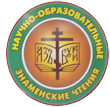 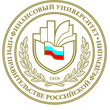 IX Всероссийские научно-образовательные Знаменские чтения «Традиционные ценности в условиях глобализации»ПрограммаVIII Всероссийской научно-практической конференции с международным участием«Христианство. Философия. Культура»Посвящается д.филос.н., профессору В.И. Колядко Курск2013Всероссийская научно-практическая конференция с международным участием«Христианство. Философия. Культура»Сопредседатели: Дремова Людмила Алексеевна, директор Курского филиала Финансового университета при Правительстве РФ, заместитель секретаря Общественной палаты Курской области, к.э.н., доц.,  Когай Евгения Анатольевна, д. филос. н., проф., зав. каф. социологии и политологии Курского государственного университета, член Общественной палаты Курской области, протоиерей Роман Братчик, преп. каф. религиоведения Курского государственного университета, настоятель Успенского храма г. Курчатова.Координатор: Абаджи Ольга Викторовна, к. филос. н., доц. каф. «Философия, история и право» Курского филиала Финансового университета при Правительстве РФ.Дата и время проведения: 2 апреля, 11.00Место проведения: конференц-зал Курского филиала Финансового университета при Правительстве РФ (ауд. 104), г. Курск, ул. Ломоносова, 3Проблематика конференции:Традиция как условие непрерывности социокультурного процесса.Историческая память как основа культурной и национальной идентичностиАктуальные проблемы социальной жизни в контексте христианского мировоззренияВласть духовная и власть светская: сюжеты взаимодействия в истории РоссииПравославное культурное наследие в современной РоссииТексты современной культуры и христианские ценностиСтабилизационный и инновационный потенциал православной культуры Православная антропология и антропоцентризм современности1. Регистрация участников: 10.30-11.00 (фойе 1 этажа) Книжная выставка «Христианство. Философия. Культура» (фойе 1 этажа)Выставка произведений курских художников «Курск православный» из коллекции картинной галереи «АЯ» О.М. Радина. (конференц-зал)Выставка работ заместителя директора Курского филиала Финуниверситета Н.В. Гребешковой (конференц-зал)2. Начало работы конференции: 11.002.1. Пленарное заседание: 11.00-13.15 (конференц-зал, аудитория №104, 1 этаж) 1. Приветственное слово от Курского филиала Финансового университета при Правительстве РФ: Дремова Людмила Алексеевна, директор Курского филиала Финансового университета при Правительстве РФ, заместитель секретаря Общественной палаты Курской области, к.э.н., доцент; 2. Приветственное слово от Курской епархии: иерей Тигрий Хачатрян, к. богословия, руководитель Миссионерского отдела Курской епархии, помощник проректора по научной работе Курской Православной духовной семинарии.Выступления участников (регламент – 15-20 мин.):Щипков Александр Владимирович, к.филос.н., действительный государственный советник 3 класса, член Совета Общественного телевидения России, главный редактор интернет-портала Religare. Информационная атака на РПЦ МП в 2011-2012 гг.Андриянова Татьяна Владимировна, к.соц.н., доц. каф. социологии и политологии Курского государственного университета. Воцерковленность в картине религиозности современного общества. Протоиерей Роман Братчик, преп. каф. религиоведения Курского государственного университета, настоятель Успенского храма г. Курчатова. Consensus patrum как аргумент при решении естественнонаучных проблем.Панков Эдуард Васильевич, доцент кафедры философии, истории и права Орловского филиала Финансового университета при правительстве Российской федерации (Орел). Русский космизм: традиции и инновации.Леонтьева Вероника Николаевна, д.филос.н., проф. каф. естественных, социально-экономических и гуманитарных дисциплин Харьковского института управления. (Харьков, Украина). Вакцина против цинизма.Малютин Сергей Дмитриевич, директор ОБУК «Курскоблкиновидеофонд», засл. работник культуры России, член Союза писателей России. Тема отмщения в современном российском кинематографе. Кукина Ирина Владимировна, преп. Юго-Западного государственного университета, преп. Курской Православной духовной семинарии. Влияние православной культуры на повседневную жизнь современного человека.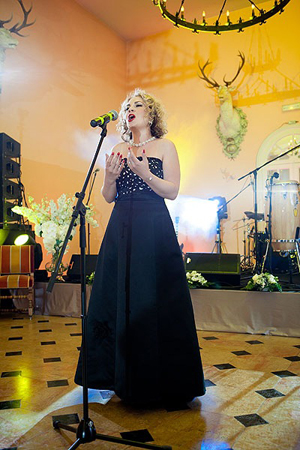 2.3. Музыкальная программа: 13.15-13.30: выступление Елены Чесноковой:  1. «Ночь темна темнешенька» (народная песня). . Свиридов,  на стихи А. Блока. «Вербочки».. Свиридов, на стихи А. Блока. «Весна». 2.4. Кофе-брейк: 13.30-14.00 (буфет, 1 этаж)2.5. Выступление докладчиков по секциям (регламент – 10 минут): 14.00-15.302.5.1. Секция I «Антропологическая проблематика в философии и религии» (конференц-зал, ауд. №104, 1 этаж)Руководитель секции: к.филос.н., ст. преп. каф. «Философия, история и право» Курского филиала Финансового университета при Правительстве РФ Бойко Владимир НиколаевичДрогунов Сергей Валерьевич, асп. Института философии РАН (г. Москва). Проблема истины в русской религиозной философии: полилог мировоззрений.Емельянов  Андрей  Сергеевич, студент Курского государственного университета, факультет философии,  социологии  и  культурологии. Жак  Деррида  и  апофатика  имени  «Бог».Кустова Марина Юрьевна, соиск. каф. философии Курского государственного медицинского университета (науч. рук.: д.филос.н., проф. Гребенщикова Елена Георгиевна). Смерть – проблема истории философии и биоэтики.Лаптев Роман Алексеевич, к.и.н., доц. каф. философии и социологии Курского института социального образования (филиал) РГСУ. Значение церкви в воспитании молодежи. Традиции духовного наставничества.Побережный Александр Алексеевич, к. филос.н., доц. каф. философии и социологии Курской ГСХА. Конструктивистская парадигма и мировоззренческие ориентиры современной эпохи. Птицына Ольга Вячеславовна, к. филос.н., доц. каф. философии и социологии Курской ГСХА. Именология онтологических программ в контексте русской религиозной философии.Серякова Татьяна Николаевна, к.филос.н., доц. каф. философии Курского государственного университета. Религиозная философия XX-XXI  веков о молитве как властном действии.Телегин Александр Александрович, к.филос.н., доц. каф. философии Курского государственного университета. Русская философия XIX-XX веков об экзистенциальном содержании старости. Торубарова Татьяна Викторовна, д. филос.н., проф. каф. философии Курского государственного университета. К вопросу о становлении этической субстанции.Федотова Людмила Григорьевна, к. филос.н., доц. каф. философии и социологии Курской ГСХА. Христианская составляющая в обосновании русского персонализма.Филатова Мария Игоревна, к.филос.н., преп. каф. философии и социологии Курской ГСХА. История и перспективы науки в контексте религиозной антропологии.2.5.2. Секция II «Духовные аспекты развития культуры» (зал заседаний Ученого совета ауд. № 203, 2 этаж)Руководитель секции:  к. филос. н., доц. каф. «Философия, история и право» Курского филиала Финансового университета при Правительстве РФ Абаджи Ольга Викторовна. Арцыбашева Татьяна Николаевна, д. культурологии, проф. каф. культурологии Курского государственного университета. Дорога к храму...Бойко Владимир Николаевич, к. филос. н., ст. преп. каф. «Философия, история и право»  Курского филиала  Финуниверситета при Правительстве РФ, Миронов Андрей Владимирович, к. филос.н., доц. каф. философских и социальных наук Севастопольского национального технического университета (Севастополь, Украина). Роль духовных ценностей в истории русской цивилизации. Бабаскин Олег Павлович, к.и.н., преп. ОБОУ НПО «Профессиональное училище №14», Бабаскина Татьяна Ивановна, к.э.н., доц. каф. «Экономика и финансы» Курского филиала  Финуниверситета при Правительстве РФ. Источник и хранитель культуры и истинной красоты. Гурова Валерия Яковлевна, доцент кафедры теории и методики преподавания русского языка и литературы Орловского областного института усовершенствования учителей. Христианские ценности в рассказе Т. Толстой «Соня».Ковалева Татьяна Викторовна, к.и.н., доц. каф. педагогики и психологии Юго-Западного государственного университета, Абаджи Ольга Викторовна, к.филос.н., доц. каф.  «Философия, история и право»  Курского филиала  Финуниверситета при Правительстве РФ. Проблема ценностей в контексте предпринимательской культуры: историко-философский аспект.Мелихова Юлия Викторовна, доцент кафедры теории и методики преподавания русского языка и литературы Орловского областного института усовершенствования учителей. Христианские мотивы в лирике Б.Л. Пастернака. Милорадова Ирина Николаевна, к.с.н., преп. каф. философии и социологии Курской ГСХА. Народное искусство как основа сохранения национальных традиций в молодежной среде. Пыжова Олеся Владимировна, к.филос.н., ассист. каф. философии Курского государственного медицинского университета. Сакральные представления русского народа (по паремиям В.И. Даля). Сикорский Борис Францевич, к.филос.н., профессор. Об антигуманных тенденциях постмодернистского искусства.Цурик Татьяна Олеговна, к. культурологии, доц. каф. педагогики и психологии Юго-Западного государственного университета. Репрезентация предпринимательства в русской народной культуре (на примере пословиц из сборника В.И. Даля). 2.5.3. Секция III «Христианство и общество» (ауд. №204, 2 этаж)Руководители секции: к. и. н., доц. каф. «Философия, история и право» Курского филиала Финансового университета при Правительстве РФ Сойников Алексей Михайлович. Баркатунов Владимир Феоктистович, к. соц. н., зав. каф. «Философия, история и право» Курского филиала  Финуниверситета при Правительстве РФ. Особенности правового положения собственности Русской православной церкви и иных религиозных организаций в условиях современной России. Грицай Людмила Александровна, к.пед.н., доц. каф. психологии и педагогики Рязанского заочного института (филиала) Московского государственного университета культуры и искусств (г. Рязань). Понимание смысла родительского воспитания детей в наследии мыслителей русского зарубежья.Дурнева Светлана Владимировна, ст. преп. каф. философии и социологии Курской ГСХА. Роль религиозной составляющей в концепции интегральной культуры П. Сорокина.Зотов Виталий Владимирович, д.с.н., начальник НИУ Развития государственной и муниципальной службы Курской академии государственной и муниципальной службы, Каменева Татьяна Николаевна,  доц. каф. социологии и политологии Курского государственного университета, Орлова Елена Михайловна, соиск. каф. социологии и политологии Курского государственного университета. Семья в современной системе ценности молодежи как социокультурный риск трансформации института семьи и брака.Когай Евгения Анатольевна, д.филос.н., проф., зав. каф. социологии и политологии Курского государственного университета, член Общественной палаты Курской области. Христианские устои супружества и общество риска.Колычева Екатерина Юрьевна, преп. каф. философии и социологии Курской ГСХА. Проблема взаимосвязи экономики и нравственности в контексте христианского мировоззрения.Москалева Ольга Алексеевна, к.э.н., доц. каф. «Экономика и финансы» Курского филиала  Финуниверситета при Правительстве РФ, Пономаренко Инесса Анатольевна, доц. каф. бухгалтерского учета, анализа и аудита Белорусского государственного экономического университета (Минск, Белоруссия). О ценностях христианской семьи.Осиневич Людмила Михайловна, к.э.н., доц. каф. «Экономика и финансы» Курского филиала  Финуниверситета при Правительстве РФ. О нравственной экономике.Подгорная Юлия Борисовна, студ. 4 курса финансово-кредитного факультета Курского филиала  Финуниверситета при Правительстве РФ (науч. рук.: к.филос.н. Абаджи Ольга Викторовна). Межконфессиональный диалог в современном мире. Рымарович Виктор Станиславович асп. каф. философии Курского государственного университета.  Религиозные основания социально-экологической утопии. Симонов Сергей Вадимович, доц. кафедры менеджмента и маркетинга Финансового университета при правительстве Российской федерации (Орловский филиал). Общечеловеческие ценности социально-ориентированного бизнеса и системный менеджмент. Сойников Алексей Михайлович, к.и.н., доц. каф. «Философия, история и право» Курского филиала  Финуниверситета при Правительстве РФ. Ценности православия в свете современной социокультурной ситуации в России.3. Музыкальное приветствие:Выступление вокального ансамбля «Вдохновение» Курского музыкального колледжа под управлением Почетного работника СПО Юрия Еськова. Н. Кедров «Отче наш».М. Артемов «Свете тихий».М. Артемов «Достойно есть».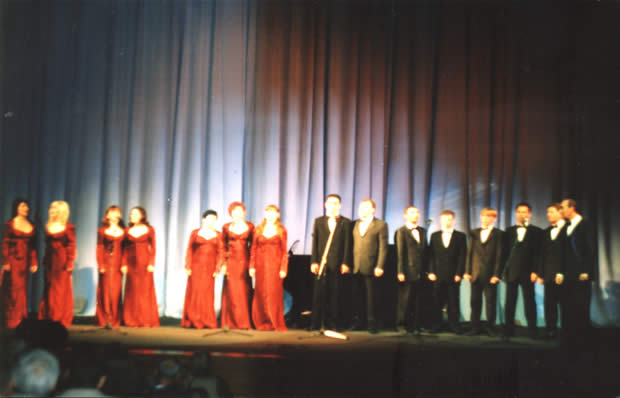 